На основании Федерального закона от 21.07.2014 N 212-ФЗ «Об основах общественного контроля в Российской Федерации», Закона ЧР от 29.12.2015 N 86 «Об общественном контроле в Чувашской Республике», администрация Моргаушского муниципального округа постановляет:  Утвердить прилагаемый Порядок организации и проведения общественных обсуждений по размещению нестационарных торговых объектов на территории Моргаушского муниципального округа Чувашской Республики, согласно Приложению №1 к постановлению. Признать утратившим силу постановления администрации Моргаушского района Чувашской Республики:-  от 26.12.2017г. №1142 «Об утверждении Порядка организации и проведения общественных обсуждений по размещению нестационарных торговых объектов на территории Моргаушского района Чувашской Республики»;-  от 21.03.2022г. №266  «О внесении изменений в постановление администрации Моргаушского района Чувашской Республики от 26.12.2017г. №1142  «Об утверждении Порядка организации и проведения общественных обсуждений по размещению нестационарных торговых объектов на территории Моргаушского района Чувашской Республики».3. Контроль за исполнением настоящего постановления возложить на и.о. первого заместителя главы администрации Моргаушского муниципального округа - начальника Управления по благоустройству и развитию территорий Мясникова А.В.4. Настоящее постановление вступает в силу после его официального опубликования.Глава Моргаушского муниципальногоокруга Моргаушского района                             	А.Н. МатросовИсп.: Лукина Г.В.Тел.: 8 (83541) 63-2-45Приложение №1 к распоряжению    администрации Моргаушского        муниципального округа Чувашской Республики                                                      20.01.2023г. № 119Порядок организации и проведения общественных обсуждений по размещению нестационарных торговых объектов на территории Моргаушского муниципального округа Чувашской Республики1. Общие положенияОбщественные обсуждения проводятся в целях реализации Федерального закона от 21.07.2014 N 212-ФЗ «Об основах общественного контроля в Российской Федерации», Закона ЧР от 29.12.2015 N 86 «Об общественном контроле в Чувашской Республике», Федерального закона от 26.07.2006 № 135-ФЗ «О защите конкуренции», Федерального закона от 28.12.2009 № 381-ФЗ «Об основах государственного регулирования торговой деятельности в Российской Федерации», Закона Чувашской Республики от 13.07.2010 № 39 «О государственном регулировании торговой деятельности в Чувашской Республике» и приказа Министерства экономического развития, промышленности и торговли Чувашской Республики от 16.11.2010 № 184 «О порядке разработки и утверждения органами местного самоуправления в Чувашской Республике схемы размещения нестационарных торговых объектов.На общественные обсуждения выносится схема размещения нестационарных торговых объектов на территории Моргаушского муниципального округа Чувашской Республики.2. Организаторы общественных обсуждений2.1. Организатором общественных обсуждений является администрация Моргаушского муниципального округа Чувашской Республики.2.2. Общественные обсуждения назначаются распоряжением администрации Моргаушского муниципального округа Чувашской Республики.2.3. В распоряжении администрации Моргаушского муниципального округа Чувашской Республики о назначении общественных обсуждений указываются:цель проведения общественных обсуждений;состав комиссии по проведению общественных обсуждений.3. Подготовка общественных обсуждений3.1. Организаторы общественных обсуждений:обеспечивают организационно-техническое и информационное сопровождение проведения общественных обсуждений;обеспечивают размещение информации о проведении общественных обсуждений проведения общественных обсуждений в средствах массовой информации.3.2. В комиссию по проведению общественных обсуждений включаются представители организаторов общественных обсуждений, представители общественных организаций, представители организаций и предприятий независимо от организационно-правовой формы.3.3. Комиссия по проведению общественных обсуждений:определяет место и дату проведения общественных обсуждений с учетом количества приглашенных участников и возможности свободного доступа для жителей района и представителей организаций и предприятий независимо от организационно-правовой формы;определяет перечень должностных лиц, специалистов, организаций и других представителей общественности, приглашаемых к участию в общественных обсуждениях в качестве экспертов, и направляет им официальные обращения с просьбой дать свои рекомендации и предложения по вопросам, выносимым на слушания;утверждает повестку общественных обсуждений;назначает председателя собрания и секретаря общественных обсуждений для ведения общественных обсуждений и составления протокола;определяет докладчиков (содокладчиков);организует подготовку итогового документа;регистрирует участников общественных обсуждений.4. Проведение общественных обсуждений4.1. Перед началом общественных обсуждений проводится регистрация его участников.4.2. Председатель собрания открывает собрание и оглашает тему общественных обсуждений, перечень вопросов, выносимых на общественные обсуждения, организаторов его проведения, предложения комиссии по порядку проведения общественных обсуждений, представляет себя и секретаря собрания.4.3. Секретарь общественных обсуждений ведет протокол.4.4. Для организации прений председатель объявляет вопрос, по которому проводится обсуждение, и предоставляет слово экспертам.4.5. По окончании выступления экспертов председатель дает возможность участникам общественных обсуждений задать уточняющие вопросы по позиции и (или) аргументам экспертов.5. Результаты общественных обсуждений5.1. Итоговым документом общественных обсуждений является протокол общественных обсуждений, подготовленный в течение 7 дней после проведения общественных обсуждений и утвержденный председателем комиссии. Указываются замечания и предложения общественности по предмету общественных обсуждений.5.2. Организатор общественных обсуждений принимает от граждан и общественных организаций письменные замечания и предложения в течение 30 дней после окончания общественных обсуждений.Чǎваш РеспубликиМуркашмуниципаллǎ округĕнадминистрацийĕЙЫШĂНУ________2023 ç. № _____Муркаш сали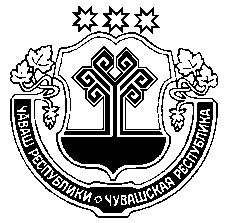 Чувашская РеспубликаАдминистрацияМоргаушского муниципального округаПОСТАНОВЛЕНИЕ20.01.2023г. № 119с. МоргаушиОб утверждении Порядка организации и проведения общественных обсуждений по размещению нестационарных торговых объектов на территории Моргаушского муниципального округа Чувашской Республики